RESUMESophia Thomassophithomas5282@gmail.com©:9496745282®: 08281317308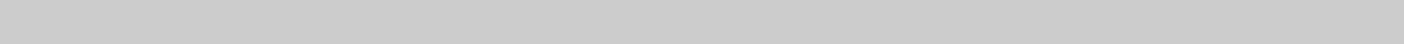 ObjectiveTo seeking a position as a nurse in a reputed hospital where I can get learning environment along with using my skills for the profitability of the hospital and could serve the patients.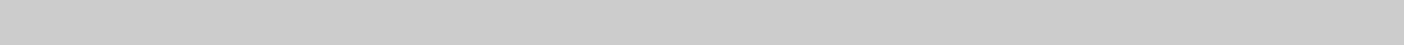 Educational QualificationTrainingFour months training from New Kolar Nursing Home, SNR Hospital, Danvanthri Nursing Home in Kolar. I was assisting the doctors and I gave basic care to the patients in Medical& Ortho Departments.Four Months training from SNR Hospital and Danvanthari Nursing Home in Kolar. Tolearn about how to give nursing care to Surgical patients in Medical Surgical DepartmentFive Months training from New Kolar Nursing Home, SNR Hospital, Danvanthri Nursing Home in Kolar.I involved in providing Quality nursing care to the peabiatric children.One month training fromCadabam’s Rehabilitation centre Bangalore, I learned about how to provide care to the psychiatric patients in cadabam’s.Three months training from New Kolar Nursing Home, SNR Hospital, Danvanthri Nursing Home in Kolar. I attended in OBG (Obstetrics and Gynecology), maternity care & postnatal, intranatal, Community based trainings.Work ExperienceWorking as a Staff Nurse (Paediatric Ward) at Sterling Hospital, Ahmedabad since last    3 years to till datePersonal skills:Efficiency of providing excellent patient careAbility deal politely with patients and parents.Remain calm and professional throughout critical incidents.Achievements:Stood among the top three in my graduationWon first place in seminar in college level.Attending free checkup camps for poor people organized in various villages.Strengths:Ability to work as team as well as individually.Self-confident and sincere.Quick learner.Hobbies:Internet surfingReading booksPlaying gamesI hereby declare that all the contents given above are true to my knowledge.Sophia Thomas(Signature)S.noExaminationUniversity/Institute/BoardYearPercentage1Bsc NursingSri ChenneGowda College of nursing, Kolar2011-201575%2IntermediateCKMHSS Koruthodu2009-201170%3S.S.L.CHoly Family HS Elangoi200973%Personal Profile:Name:Sophia ThomasFather’s Name:Thomas JosephDate of Birth:September 29, 1993Linguistic Capabilities:English, Hindi, Malayalam, Tamil and kannadaPermanent Address:Puliyurumbil HouseThulappally (post)Angelvalley , KottayamKerala-686510E-Mail ID:sophithomas5282@gmail.comPhone No.:©:9496745282®: 08281317308Declaration: